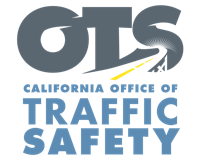 FOR IMMEDIATE RELEASE					March, , 2023Be a Saint on St. Patrick’s Day. Plan Ahead and Celebrate Responsibly with a Designated Sober Driver, Calif. – This St. Patrick’s Day don’t push your luck by letting drunk drive. The  will be on alert for suspected impaired drivers and reminds the community to celebrate responsibly by not driving under the influence.Additional officers will be on patrol March 17 from  looking for drivers suspected of driving under the influence of alcohol and/or drugs. “Leave your keys at home and plan ahead before you celebrate St. Patrick’s Day,”  said. “Designate a sober driver, schedule a ride share or make other plans to get home safely if you plan to consume alcohol.”According to the National Highway Traffic Safety Administration (NHTSA), St. Patrick’s Day is one of the deadliest times on our nation’s roads. In 2020, more than 11,000 people in the U.S. died in drunk-driving crashes.The  wants to warn the community that alcohol is not the only substance that can cause impairment. Marijuana, prescription medications or over-the-counter drugs may also impair. Do your research and understand how certain drugs may affect your driving ability.Funding for this program is provided by a grant from the California Office of Traffic Safety, through the National Highway Traffic Safety Administration. 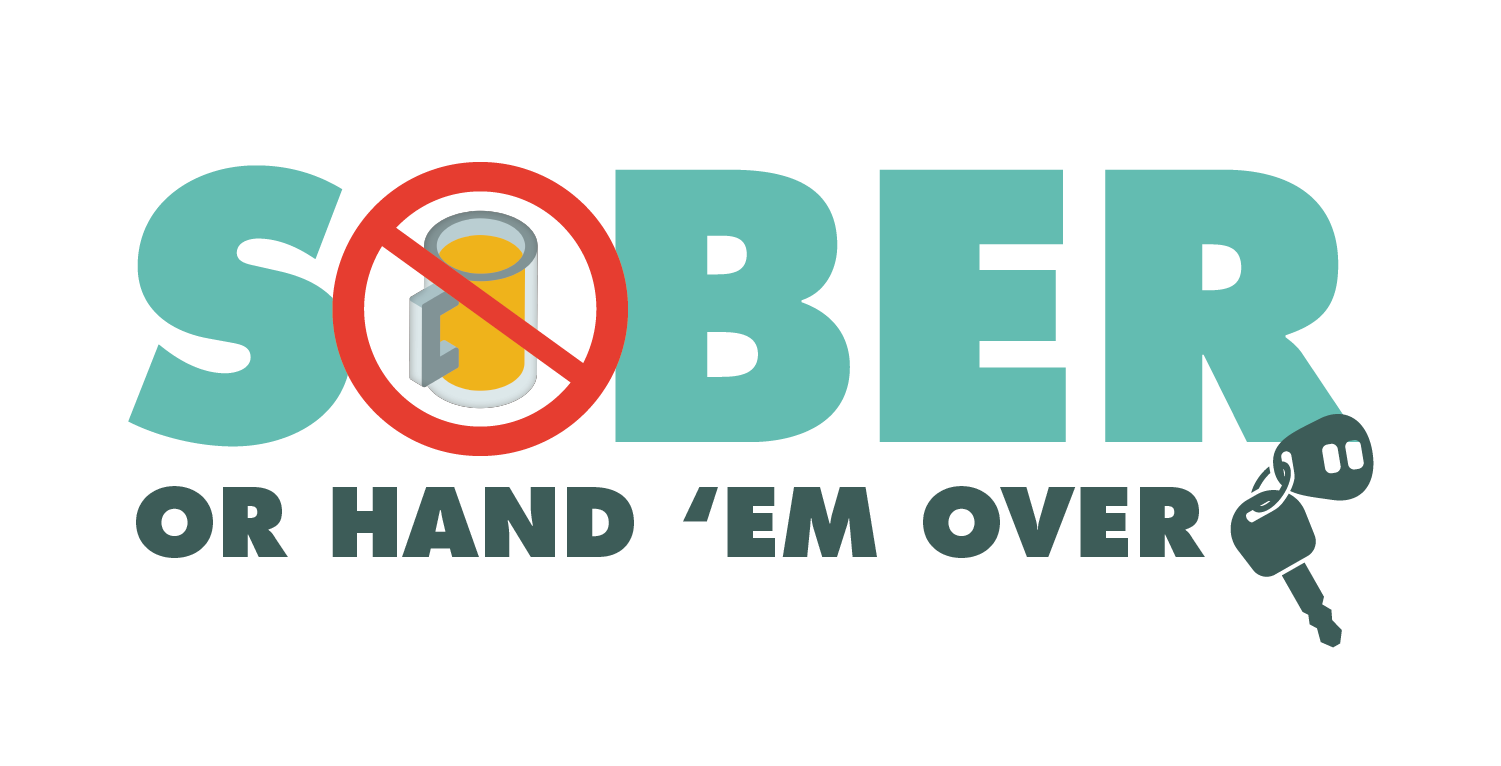 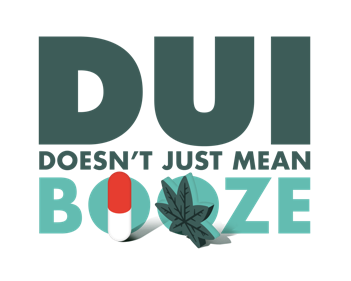 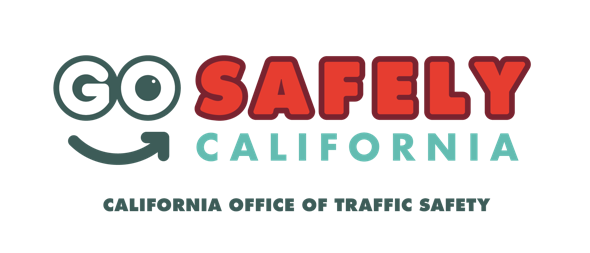 # # #